Publicado en 08026 el 16/03/2017 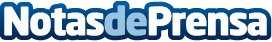 Algunos consejos de seguridad para cuando esté fuera de casaAunque una casa incluye o no un sistema de seguridad, la empresa cerrajeros Barcelona Z8C ofrece 5 consejos de seguridad en el hogar para estar tranquilo mientras se está de vacacionesDatos de contacto:Cerrajeros Z8C Barcelona93 100 11 88Nota de prensa publicada en: https://www.notasdeprensa.es/algunos-consejos-de-seguridad-para-cuando-este_1 Categorias: Bricolaje Entretenimiento Seguros http://www.notasdeprensa.es